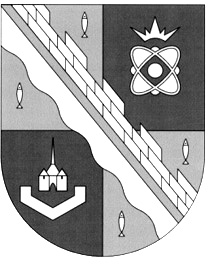 СОВЕТ ДЕПУТАТОВ МУНИЦИПАЛЬНОГО ОБРАЗОВАНИЯСОСНОВОБОРСКИЙ ГОРОДСКОЙ ОКРУГ ЛЕНИНГРАДСКОЙ ОБЛАСТИ(ТРЕТИЙ СОЗЫВ)Р Е Ш Е Н И Еот 07.08.2019 года № 140	В соответствии с Федеральным законом от 06.10.2003 № 131-ФЗ «Об общих принципах организации местного самоуправления в Российской Федерации», областным законом от 25.12.2018 № 132-оз «О регулировании отдельных вопросов правилами благоустройства территорий муниципальных образований Ленинградской области, пунктом 25 статьи 4 и частью 1 статьи 29 Устава муниципального образования Сосновоборский городской округ Ленинградской области, в целях минимизации ареала произрастания борщевика Сосновского, ликвидации угрозы неконтролируемого распространения данного растения, совет депутатов Сосновоборского городского округаР Е Ш И Л:1. Принять прилагаемый проект, представленный прокуратурой города Сосновый Бор, «О внесении изменений в решение Совета депутатов муниципального образования Сосновоборский городской округ Ленинградской области от 25.10.2017 № 160 «Об утверждении Правил благоустройства муниципального образования Сосновоборский городской округ Ленинградской области»Сосновоборский городской округ Ленинградской области от 25.10.2017 № 160 «Об утверждении Правил благоустройства муниципального образования Сосновоборский городской округ Ленинградской области» в первом чтении.2. Вынести проект на публичные слушания.3. Настоящее решение вступает в силу с момента принятия.Заместитель председателясовета депутатов                                                              Н.П. СорокинСОВЕТ ДЕПУТАТОВ МУНИЦИПАЛЬНОГО ОБРАЗОВАНИЯСОСНОВОБОРСКИЙ ГОРОДСКОЙ ОКРУГ ЛЕНИНГРАДСКОЙ ОБЛАСТИ(ТРЕТИЙ СОЗЫВ)Р Е Ш Е Н И ЕП Р О Е К ТВ соответствии с Федеральным законом от 06.10.2003 № 131-ФЗ «Об общих принципах организации местного самоуправления в Российской Федерации», областным законом от 25.12.2018 № 132-оз «О регулировании отдельных вопросов правилами благоустройства территорий муниципальных образований Ленинградской области, пунктом 25 статьи 4 и частью 1 статьи 29 Устава муниципального образования Сосновоборский городской округ Ленинградской области, в целях минимизации ареала произрастания борщевика Сосновского, ликвидации угрозы неконтролируемого распространения данного растения, совет депутатов Сосновоборского городского округаР Е Ш И Л:1. Внести изменения в раздел 7 «Правил благоустройства муниципального образования Сосновоборский городской округ Ленинградской области», утвержденных решением совета депутатов от 25.10.2017 № 160, включив в него дополнительный подпункт 7.7 в следующей редакции:«7.7. Собственники и (или) иные законные владельцы земельных участков, в пределах таких земельных участков, а также на прилегающих территориях принимают меры по удалению борщевика Сосновского (травянистое растение рода Борщевик семейства Зонтичные).Удаление борщевика Сосновского может осуществляться следующими способами:а) механический – применяется для уничтожения борщевика Сосновского на небольших площадях и заключается в обрезке цветков в период бутонизации и начала цветения, которые подлежат уничтожению, либо периодическом скашивании борщевика Сосновского до его бутонизации и начала цветения с интервалом 3-4 недели.б) агротехнический:- выкапывание корневой системы борщевика Сосновского ниже корневой шейки на ранних фазах его развития и ее уничтожение;- вспашка, которая применяется в течение вегетационного сезона борщевика Сосновского несколько раз.- применение затеняющих материалов – прекращении доступа света к растению путем укрывания поверхности участка, занятого борщевиком Сосновского светопоглощающим материалом.в) химический – опрыскивание с соблюдением требований законодательства очагов произрастания борщевика Сосновского гербицидами, прошедшими процедуру государственной регистрации и включенными в «Государственный каталог пестицидов и агрохимикатов, разрешенных к применению на территории РФ».Запрещается использовать гербициды на территориях детских, спортивных, медицинских учреждений, школ, предприятий общественного питания и торговли, в пределах водоохранных зон рек, речек, прудов, источников водоснабжения, а также в близости от воздухозаборных устройств. В зонах жилой застройки применение гербицидов допускается при минимальной норме расхода препарата при условии соблюдения санитарных разрывов до жилых домов не менее 50 метров.»2. Настоящее решение вступает в силу со дня официального опубликования в городской газете «Маяк».3. Настоящее решение опубликовать в городской газете «Маяк» в сети Интернет (www.mayak.sbor.net).Председатель совета депутатов __________________________________Сосновоборского городского округаГлава Сосновоборскогогородского округа _______________________________________________«О внесении изменений в решение Совета депутатов муниципального образования Сосновоборский городской округ Ленинградской области от 25.10.2017 № 160 «Об утверждении Правил благоустройства муниципального образования Сосновоборский городской округ Ленинградской области» (Первое чтение)«О внесении изменений в решение Совета депутатов муниципального образования Сосновоборский городской округ Ленинградской области от 25.10.2017 № 160 «Об утверждении Правил благоустройства муниципального образования Сосновоборский городской округ Ленинградской области»